Obec PšovPšov 48364 52 ŽluticeIČ 00254941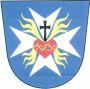 Střednědobý výhled rozpočtuObce Pšov na období 2018 -2021PŘÍJMY			     2018			2019		        2020		    2021PŘÍJMY			     2018			2019		       2020		   2021** Splatnost (návratnost) dluhopisů 10.000.000,-Dne 5.4.2017 zapsal:									Ing. Radmila Houdková									  starostka Obce PšovStřednědobý výhled rozpočtu Obce Pšov na období 2018 – 2021 schválilo Zastupitelstvo Obce Pšov dne 24.4.2017, usnesením č. 334/17.Daňové příjmy11.000.000,-11.000.000,-11.000.000,-11.000.000,-Nedaňové příjmy   15.000.000,- **  6.000.000,- 6.500.000,- 6.500.000,-Příjmy celkem    26.000.000,-17.000.000,-17.500.000,-17.500.000,-Běžné výdaje9.000.000,-9.500.000,-9.500.000,-9.500.000,-Neinvestiční výdaje7.000.000,-7.500.000,-8.000.000,-8.000.000,-Výdaje celkem16.000.000,-17.000.000,-17.500.000,-17.500.000,-